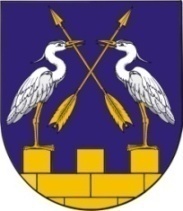        МО АДМИНИСТРАЦИЙЖЕ                            АДМИНИСТРАЦИЯ МО«КОКШАЙСК СЕЛА АДМИНИСТРАЦИЙ»         «КОКШАЙСКОЕ СЕЛЬСКОЕ ПОСЕЛЕНИЕ»ПУНЧАЛЖЕ					ПОСТАНОВЛЕНИЕот 01 августа  2019г. №149О внесении изменения  в постановление от  04.05.2017г.  №91   «Об утверждении административного регламента  по предоставлению муниципальной услуги «Выдача разрешения на строительство, реконструкцию объектов капитального строительства»  в редакции постановления №127 от 05 октября 2018 гВ соответствии со ст. 51 Градостроительного кодекса РФ, рассмотрев  протест  Прокуратуры Звениговского района Республики Марий Эл от 25 июля 2019 года  № 02-03-2019 на отдельные нормы  административного регламента по предоставлению  муниципальной услуги «Выдача разрешения на строительство, реконструкцию объектов капитального строительства», руководствуясь Уставом муниципального образования  «Кокшайское сельское поселение,   администрация муниципального  образования «Кокшайское сельское поселение»П О С Т А Н О В Л Я Е Т:1. Внести в постановление администрации муниципального образования "Кокшайское сельское поселение" от  04.05.2017 №91 «Об утверждении административного регламента  по предоставлению муниципальной услуги «Выдача разрешения на строительство, реконструкцию объектов капитального строительства» (далее – Постановление, Регламент) следующие изменения: -в пункте 2.13:в абзаце первом пункта 3 слова «в проектной документации» заменить словами «в утвержденной в соответствии с частью 15 статьи 48 Градостроительного кодекса РФ проектной документации»;в пункте 4 слова «заключение экспертизы проектной документации объекта капитального строительства» заменить словами «заключение экспертизы проектной документации, в соответствии с которой осуществляются строительство, реконструкция объекта капитального строительства, в том числе в случае, если данной проектной документацией предусмотрены строительство или реконструкция иных объектов капитального строительства, включая линейные объекты»;дополнить пунктами 4.2 и 4.3 следующего содержания:«4.2) подтверждение соответствия вносимых в проектную документацию изменений требованиям, указанным в части 3.8 статьи 49 Градостроительного кодекса РФ, предоставленное лицом, являющимся членом саморегулируемой организации, основанной на членстве лиц, осуществляющих подготовку проектной документации, и утвержденное привлеченным этим лицом в соответствии с настоящим Кодексом специалистом по организации архитектурно-строительного проектирования в должности главного инженера проекта, в случае внесения изменений в проектную документацию в соответствии с частью 3.8 статьи 49 Градостроительного кодекса РФ;4.3) подтверждение соответствия вносимых в проектную документацию изменений требованиям, указанным в части 3.9 статьи 49 Градостроительного кодекса РФ, предоставленное органом исполнительной власти или организацией, проводившими экспертизу проектной документации, в случае внесения изменений в проектную документацию в ходе экспертного сопровождения в соответствии с частью 3.9 статьи 49 Градостроительного кодекса РФ;»;2. Настоящее постановление вступает в силу после его обнародования в местах обнародования.3. Контроль за исполнением настоящего постановления оставляю за собой.Глава Администрации                                          П.Н. Николаев